ПЛАН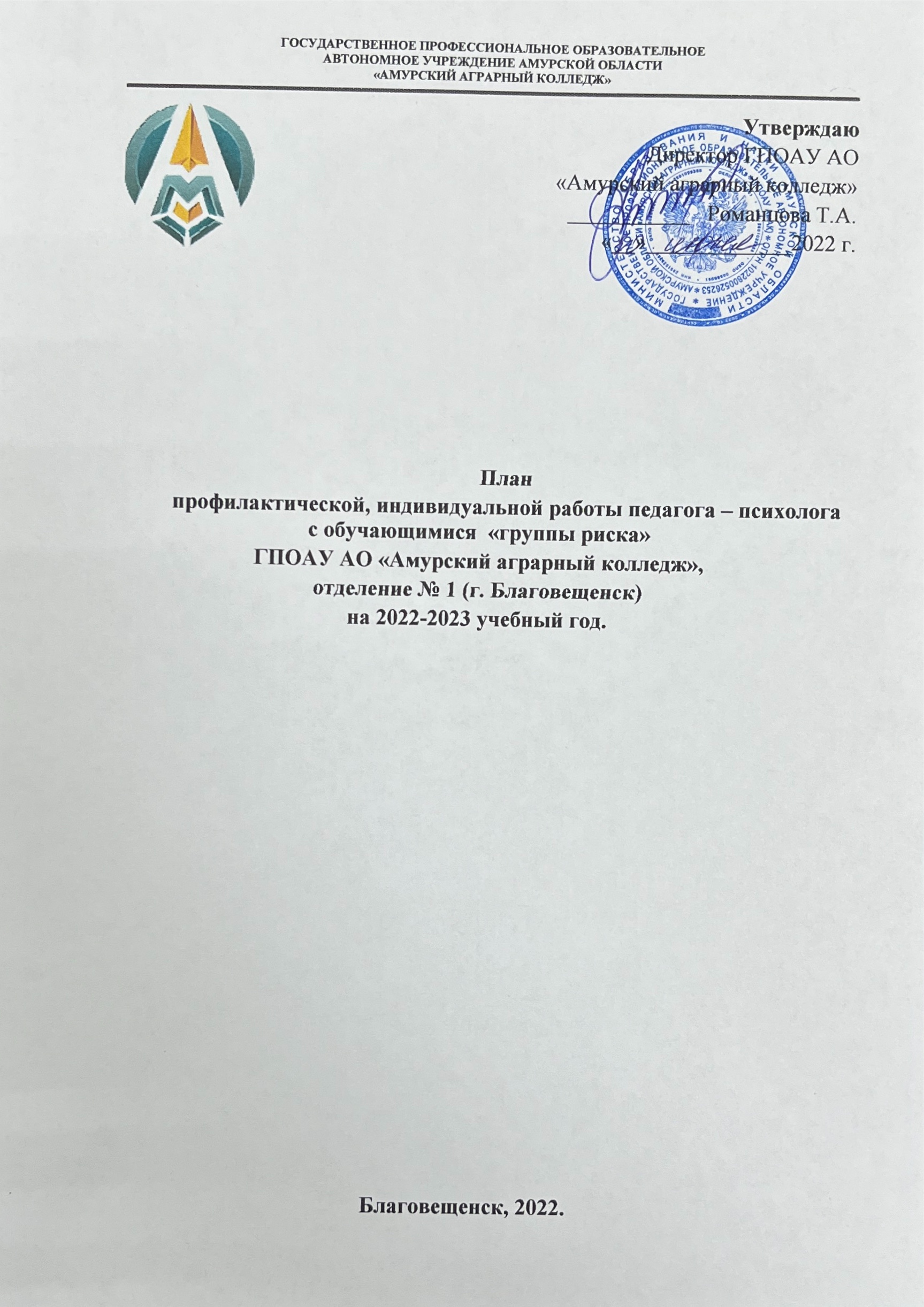 ПРОФИЛАКТИЧЕСКОЙ ИНДИВИДУАЛЬНОЙ РАБОТЫС ОБУЧАЮЩИМИСЯ «ГРУППЫ РИСКА» ГПОАУ АО АМАКНА 2022-2023 УЧЕБНЫЙ ГОДЦель: обеспечение социальной поддержки обучающихся, направленной на решение проблем подростковой безнадзорности и преступности.Задачи:организация профилактической работы по выявлению и устранению причин и условий, способствующих совершению преступлений, правонарушений, антиобщественных действий обучающихся;повышение правовой культуры и социально-педагогической компетенции обучающихся;осуществление мероприятий по оказанию комплексной социально- психолого- педагогической поддержки, обеспечению досуга и отдыха обучающихся, находящихся в социально опасном положении;обеспечение защиты прав и законных интересов обучающихся;социализация обучающихся группы риска, включение их в общество как полноценных членов, соблюдающих принятые в нем законы и нормы и функционирующих для его благоприятного развития; повышение уровня воспитанности, навыков общения и культуры поведения;создание благоприятной образовательной среды, способствующей сохранению здоровья, воспитанию и развитию личности обучающихся «группы риска»;формирование потребности ведения здорового образа жизни. Изменение отношения к своему здоровью: выработка способности противостоять вредным привычкам и отрицательным воздействиям окружающей среды, желания и умения вести здоровый образ жизни.План мероприятий:№ п/пНаименование мероприятияЦель деятельностиСроки проведенияОтметка о выполненииСбор информации об обучающихся состоящих на разных формах учета, формирование банка данныхСоставление индивидуальной карты обучающегося «группы риска»В течение годаДиагностика агрессивности обучающихся нового набораВыявление уровня агрессивности и враждебности Сентябрь - декабрьДиагностика суицидальной риска среди обучающихсяВыявление сформированности суицидальных намерений с целью предупреждения серьезных попыток самоубийства студентов «группы риска» ОктябрьДиагностика уровня тревожностиОпределение уровня тревожности студентов «группы риска», НоябрьДиагностика склонности к отклоняющемуся поведениюИзмерение готовности обучающихся «группы риска» к реализации различных форм отклоняющегося поведенияВ течение годаДиагностика обучающихся «группы риска»Определение индивидуальных особенностей личности, эмоционально-волевой сферы и др. обучающихся «группы риска»В течение годаИндивидуальное консультирование обучающихся «группы риска»Способствовать изменению поведения, обеспечить эффективное принятие жизненно важных решений, развивать умение завязывать и поддерживать межличностные отношения, облегчить реализацию и повышение потенциала личности и др.В течение годаКонсультирование педагогов Повышение уровня профессиональной и психологической компетентности педагогического коллектива. Консультирование об особенностях работы с обучающимися «группы риска»В течение годаКонсультирование родителей (лиц их заменяющих)Консультирование по вопросам психологических особенностей подросткового и юношеского возраста, по вопросам детско-родительских отношений и др. В течение годаРазработка планов индивидуального сопровождения обучающихся, находящихся на различных видах учета  Составление плана индивидуальной работы с обучающимися «группы риска»В течение годаКоррекицонно-развивающая индивидуальная и групповая работа с обучающимися «группы риска»Осуществление коррекционно-развивающей работы с обучающимися «группы риска»: повышение самооценки, В течение годаОрганизация и проведение занятий с элементами тренинга различной тематики:«Стресс и стрессоустойчивость», «Сплочение студенческого коллектива», «Задатки лидера» и др.Тренинги на сплочение, развитие коммуникативных навыков, повышение самооценки, выявление лидерских качеств и др.По запросу в течение годаУчастие в совете профилактикиЗащита прав и законных интересов обучающихся, профилактика и предупреждение их правонарушений и неуспеваемостиВ течение годаУчастие в заседаниях СПСРешение проблем социально-психологической помощи обучающихся, их семьям, содействие полноценному личностному и социальному развитию молодежи В течение годаУчастие в мероприятиях по формированию и укреплению здоровья, пропаганде здорового образа жизни: «Наркомания: болезнь или выбор?», «Твое здоровье», «Твои права и обязанности», «наше будущее в наших руках» и др.Участие в проведении бесед/классных часов/круглых столов и т.д.В течение года по запросу